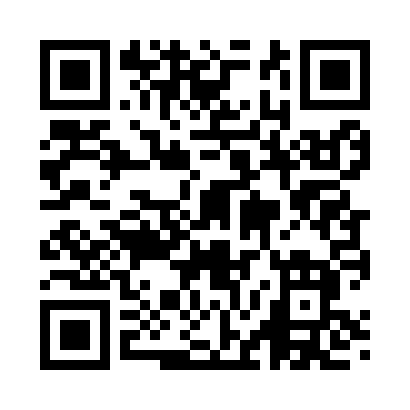 Prayer times for Freedhem, Minnesota, USAMon 1 Jul 2024 - Wed 31 Jul 2024High Latitude Method: Angle Based RulePrayer Calculation Method: Islamic Society of North AmericaAsar Calculation Method: ShafiPrayer times provided by https://www.salahtimes.comDateDayFajrSunriseDhuhrAsrMaghribIsha1Mon3:295:301:215:329:1111:122Tue3:305:311:215:329:1111:113Wed3:315:311:215:329:1111:114Thu3:325:321:215:329:1011:105Fri3:345:331:225:329:1011:096Sat3:355:341:225:329:1011:087Sun3:365:341:225:329:0911:078Mon3:375:351:225:329:0911:069Tue3:395:361:225:329:0811:0510Wed3:405:371:225:329:0811:0411Thu3:425:381:225:329:0711:0312Fri3:435:391:235:329:0611:0113Sat3:455:391:235:319:0611:0014Sun3:465:401:235:319:0510:5915Mon3:485:411:235:319:0410:5716Tue3:495:421:235:319:0310:5617Wed3:515:431:235:319:0210:5418Thu3:525:441:235:309:0210:5319Fri3:545:451:235:309:0110:5120Sat3:565:461:235:309:0010:5021Sun3:585:471:235:308:5910:4822Mon3:595:481:235:298:5810:4623Tue4:015:501:235:298:5710:4524Wed4:035:511:235:298:5610:4325Thu4:055:521:235:288:5410:4126Fri4:065:531:235:288:5310:3927Sat4:085:541:235:288:5210:3828Sun4:105:551:235:278:5110:3629Mon4:125:561:235:278:5010:3430Tue4:145:581:235:268:4810:3231Wed4:155:591:235:268:4710:30